ROCKY POINT FIRE & EMS25600 Rocky 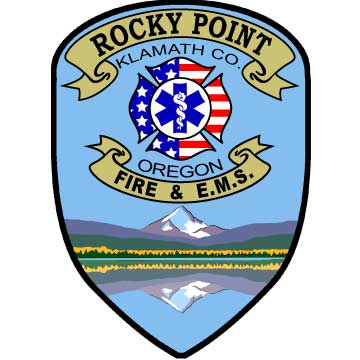 Fire Chief                                                                                                    Board MembersDiann Walker-Pope							        Bruce HarpPh: 541-356-2100                                                                                      Pat O ShayFax: 541-356-2340                                                                                    David Carpenter			                                                                               	       Theresa Peterson                                                                                                                  Jennifer Pickle     Chief@rpfire.com                                                                                                                      Rocky Point Fire and EMS Board Meeting Minutes					August 8th, 2022The meeting was called to order at 10:00 am in the Aspen room of the fire station.In attendance were five board members, Chief Diann Walker Pope and many community members.  Bruce Harp led the flag salute. Sixteen people were in the audience. Recognition of Guests: N/A Minutes of Previous Meeting:Pat O’shay makes motion to approve minutes from previous meeting. Jennifer Pickle makes motion to second.  Unanimously passes.Treasurer’s Report: Brief report. Treasure report: Theresa Peterson motions. David Carpenter 2nds.  Approved unanimously. Audit report: Wise & Co. Kathy Poppe. No missing funds or mis appropriations. Cost:7,500.Board of Director’s Report: David Carpenter says “Septic is finished. Site chosen and contracts signed”. RFP for gravel pad. RFP electrical and water. “It is moving really quickly”.  Resolution 08-822 is approved. Unanimously.We are looking for another staffing grant.  Patrick Scheff and Mark Shae on until Oct. 15th. Blake Jameson is doing some grant writing.Cabinets in aspen room- list was provided to chief. Items will be gathered and delivered.Old Business: Captain Reed delivered radio to Sprague River. David and Linda delivered. They were completely happy.New Business: Resolution to transfer funds from Fire savings to Site and station fund and then to checking to pay High Desert Company for sewer work 39,500. Septic rebuilt and installed. Pat makes motion and Jennifer Pickle 2nds.Resolution to Transfer Staffing grant of 35,000 to Payroll instead of grant expenses.Motion is made to add Firehouse news to website. Theresa Peterson makes motion and Pat o’shay 2nds. Unanimously.Chief’s Report:Engine grant-State fire marshal. Type 6 brush rig, type 3 brush rig.Currently staff is working on vehicle maintenance. Staff painted front door, picnic benches. BBQ shed cleaned out. Jennifer Pickle assisted.Training on the 16th. District 4 attending. Potluck also.LOW evacuation plan-received copy.BBQ ad hoc COMMITTEE REPORT:Big Thank you to Judy Teagarden!! 36,411.57 total from fundraiser.Volunteers’ Association Report:  50/50 Lake of the Woods car show. Sept. 10thT-shirts are ordered.  Trekker. 106 items ordered.Good and Welfare:Comments and Concerns on Fire Department Subject- 3-minute limit per person.Jennifer Pickle motions for adjournment Theresa Peterson seconds. Unanimously. The next regularly scheduled meeting is set for September 12, 2022 @ 10:00 a.m.Submitted by Theresa Peterson, Board Secretary